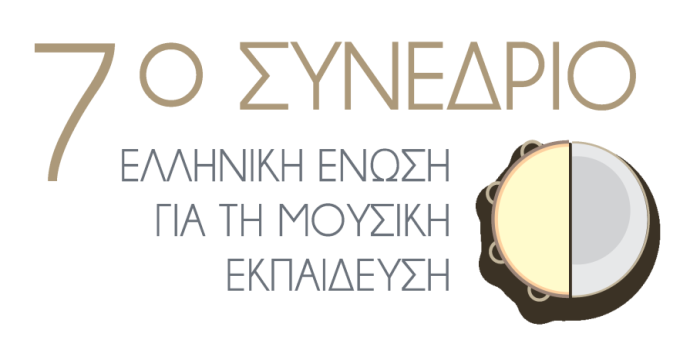 13 Σεπτεμβρίου 2015Αγαπητοί συνάδελφοιΕυχαριστούμε για τη συμμετοχή σας στο 7ο Συνέδριο της Ε.Ε.Μ.Ε. με τίτλο «Μουσικός Γραμματισμός: Τυπικές και Άτυπες Μορφές Μουσικής Διδασκαλίας-Μάθησης» (Θεσσαλονίκη, 27-29 Νοεμβρίου 2015). Μπορείτε να υποβάλετε το πλήρες κείμενο για δημοσίευση  στα πρακτικά του συνεδρίου μέχρι την 13η Δεκεμβρίου 2015 στο e-mail eeme2015@eeme.gr (δόθηκε παράταση λόγω της καθυστέρησης στην κρίση των περιλήψεων). Τα πρακτικά θα δημοσιευτούν ως e-book με ISBN, μετά από σελιδοποίηση. Τα κείμενα θα αξιολογηθούν από δύο κριτές της Επιστημονικής Επιτροπής (με ανώνυμο σύστημα κρίσης), ανάλογα με τη διαδικασία αξιολόγησης των εκτενών περιλήψεων.Παρακαλούμε να ακολουθήσετε πιστά τις παρακάτω οδηγίες για τη συγγραφή και διαμόρφωση των κειμένων σας.Οδηγίες για τη διαμόρφωση των κειμένων προς δημοσίευση στα πρακτικά του συνεδρίουΤο πλήρες κείμενο δεν πρέπει να υπερβαίνει τις 3.000 λέξεις συμπεριλαμβανομένων της βιβλιογραφίας και τυχόν πινάκων, εικόνων, σχεδιαγραμμάτων και παραρτήματος. Παρακαλούμε χρησιμοποιήστε υποσημειώσεις μόνο αν είναι απολύτως απαραίτητο. Η γραμματοσειρά των κειμένων είναι η Times New Roman, μέγεθος 12, σε πλήρη στοίχιση και μονό διάστιχο. Τα περιθώρια σελίδας πρέπει να είναι: άνω και κάτω: 2,54 εκατοστά, δεξιά και αριστερά: 3,18 εκατοστά. Η πρώτη παράγραφος γράφεται χωρίς εσοχή παραγράφου. Όλες οι επόμενες παράγραφοι να εμφανίζονται με εσοχή παραγράφου: 1,5 εκ. (=0.59 inches). Να μην αφήνετε διαστήματα ανάμεσα σε παραγράφους. Οι τίτλοι μουσικών έργων, βιβλίων, εφημερίδων, κινηματογραφικών ταινιών κ.ο.κ. θα πρέπει να εμφανίζονται σε πλάγια γραμματοσειρά. Μην αριθμήσετε τις σελίδες του κειμένου σας και μην χρησιμοποιήσετε κεφαλίδες ή υποσέλιδα.Ο τίτλος της εισήγησης θα πρέπει να εμφανίζεται με έντονους χαρακτήρες, στο κέντρο της σελίδας, με πεζά γράμματα. Μετά, παρακάμπτοντας μια γραμμή, θα ακολουθεί το όνομα και το επίθετο του συγγραφέα, ενώ στην επόμενη σειρά θα πρέπει να αναγράφεται η ιδιότητα του συγγραφέα και ο φορέας απασχόλησής του. Στην επόμενη γραμμή θα αναγράφεται η ηλεκτρονική διεύθυνση του συγγραφέα. Ακολουθήστε αυτό το πρότυπο στην περίπτωση περισσότερων συγγραφέων. Όλα τα παραπάνω θα πρέπει να έχουν κεντρική στοίχιση. Μετά, αφήνοντας κενή μία γραμμή, γράφετε τη λέξη: Περίληψη (έντονοι χαρακτήρες, πεζά γράμματα, αριστερή στοίχιση). Στην επόμενη γραμμή, παρατίθεται η σύντομη περίληψη η οποία δεν πρέπει να υπερβαίνει τις 150 λέξεις (πλάγιοι χαρακτήρες, μονό διάστιχο, πλήρη στοίχιση, χωρίς εσοχή). Μετά, αφήνοντας κενή μια γραμμή, γράφετε: Λέξεις-κλειδιά (έντονοι χαρακτήρες, πεζά γράμματα). Οι λέξεις κλειδιά (4-6) θα παρατεθούν με πεζά γράμματα και με κόμμα ανάμεσα σε κάθε όρο. Ακολουθήστε τις ίδιες οδηγίες για την περίληψη (abstract) και τις λέξεις-κλειδιά (key-words) στην αγγλική γλώσσα, η οποία θα ακολουθήσει την ελληνική περίληψη και τις ελληνικές λέξεις-κλειδιά.Οι τίτλοι των επιμέρους ενοτήτων πρέπει να εμφανίζονται με έντονους χαρακτήρες και πεζά γράμματα. Παρακαλούμε, μην αριθμείστε τις επιμέρους ενότητες και υποενότητες και μη χρησιμοποιήσετε κεφαλαία ούτε υπογράμμιση σε καμία περίπτωση. Αυτό ισχύει και για όλη την έκταση του κειμένου.Η παραπομπές στο κείμενο θα πρέπει να περιλαμβάνουν το επώνυμο του συγγραφέα, ένα κόμμα, και την ημερομηνία δημοσίευσης, όλο σε παρένθεση, π.χ., (Gibson, 2011). Στην περίπτωση παράθεσης αυτούσιου εδαφίου, βάζετε το απόσπασμα σε ελληνικά εισαγωγικά («...») και ακολουθεί σε παρένθεση η πηγή ως εξής: (Gibson, 2011: 607). Τα εδάφια από άλλες εργασίες που παρατίθενται αυτούσια εντός του κειμένου είναι καλό να μην υπερβαίνουν τις 40 λέξεις. Χρησιμοποιήστε μονά εισαγωγικά μόνο εντός κειμένου που παρατίθεται αυτούσιο μέσα σε διπλά εισαγωγικά («.... '...' ...»). Όλες οι παραπομπές εντός κειμένου θα πρέπει να εμφανίζονται στη βιβλιογραφία στο τέλος του κειμένου. Η βιβλιογραφία παρατίθεται στο τέλος του κειμένου, σε Times New Roman, αριστερή στοίχηση και μέγεθος γραμματοσειράς 12. Πρέπει να περιλαμβάνει μόνο τις εργασίες που έχουν αναφερθεί στο κείμενο σε σύστημα APA 6th edition. Πληροφορίες για το APA style μπορείτε να βρείτε στα: http://www.apastyle.org/ ή http://www.apastyle.org/learn/tutorials/basics-tutorial.aspx Οι εικόνες, οι πίνακες και τα σχεδιαγράμματα θα πρέπει να ενταχθούν στο κύριο σώμα του κειμένου, και όχι στο τέλος του. Οι τίτλοι αυτών πρέπει να αναγράφονται αμέσως μετά σε πλάγια γραμματοσειρά, Times New Roman, μέγεθος 11. Σας συστήνουμε οι εικόνες να είναι σε υψηλή ανάλυση και μπορούν να είναι ασπρόμαυρες ή έγχρωμες. Υπάρχει περίπτωση να σας ζητήσουμε να τις αποστείλετε σε ξεχωριστό αρχείο (.jpg).Παρακαλούμε να αποφύγετε την υπερβολική χρήση εικόνων και σχεδιαγραμμάτων για να μην δυσχεραίνεται η χρήση της ηλεκτρονικής έκδοσης.Στη διάθεσή σας για κάθε περαιτέρω πληροφορία. Σας ευχαριστούμε για τη συνεργασία.Οι επικεφαλής της Επιστημονικής Επιτροπής του 7ου Συνεδρίου της Ε.Ε.Μ.Ε.Μαίη Κοκκίδου 		Ζωή Διονυσίου